.Томская областьАдминистрация закрытого административно-территориального образованияМуниципальное бюджетное общеобразовательное учреждение «Средняя общеобразовательная школа  № 83»636037 г. Северск ул. Калинина, 72 тел. 8(3823) 56-03-03,  56-12-75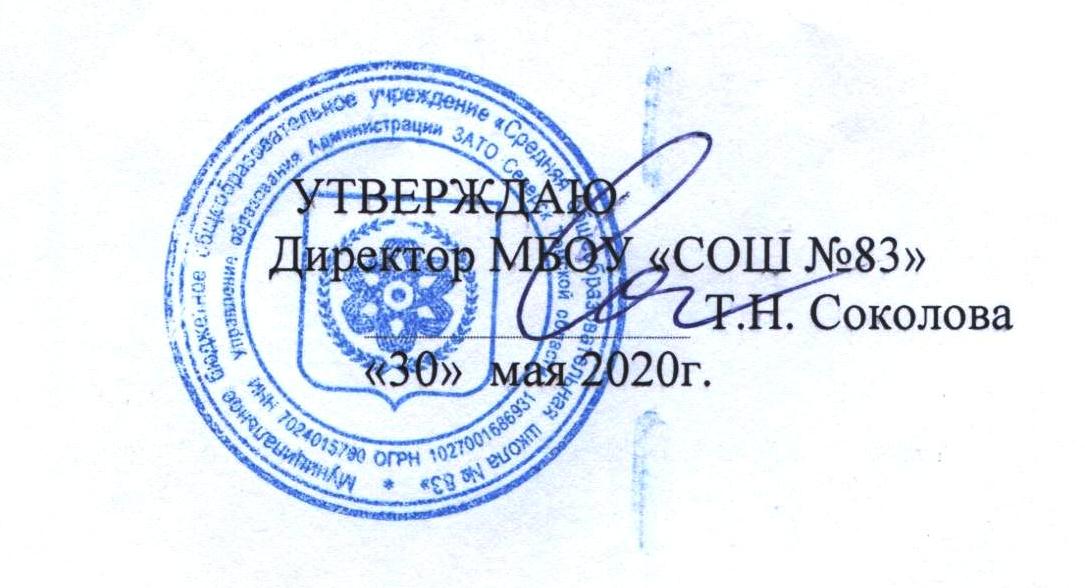                           УЧЕБНЫЙ ПЛАН         на 2020-2021 учебный год                                               ЗАТО Северск 2020г.                           Пояснительная запискаУчебный план МБОУ «СОШ № 83» - нормативный правовой акт, устанавливающий перечень учебных предметов и объем учебного времени, отводимого на их изучение по ступеням общего образования. Нормативной правовой основой учебного плана являются:Конституция Российской Федерации (ст. 43, 44);Закон РФ «Об образовании РФ»  от 29.12.2012. № 273постановление Главного государственного санитарного врача РФ «Об утверждении СанПиН 2.4.2.2821-10 «Санитарно-эпидемиологические требования к условиям и организации обучения в общеобразовательных учреждениях» от 29.12.2010 № 189, (зарегистрировано в Минюсте РФ 03.03.2011 № 19993) -http://mon.gov.ru/dok/akt/8321/;постановление Главного государственного санитарного врача РФ от 24 ноября 2015 г. № 81 «О внесении изменений № 3 в СанПиН 2.4.2.2821-10 «Санитарно-эпидемиологические требования к условиям и организации обучения, содержания в общеобразовательных организациях»;письмо Министерства образования и науки РФ от 25.05.2015 г. № 08-761«Об изучении предметных областей «Основы религиозных культур и светской этики» и «Основы духовно-нравственной культуры народов России»;письмо Министерства образования и науки РФ от 28.10.2015 г. № 08-1786 «О рабочих программах учебных предметов».Приказ Минобразования России от 10 апреля 2002г. № 29/2065-п «Об утверждении учебных планов специальных (коррекционных) образовательных учреждений для обучающихся, воспитанников с отклонениями в развитии»;письмо Министерства образования и науки РФ от 11.03.2016 №ВК-452/07 « О введении ФГОС ОВЗ» (вместе с «Методическими рекомендациями по вопросам внедрения федерального государственного образовательного стандарта начального общего образования обучающихся с ограниченными возможностями здоровья и федерального государственного образовательного стандарта образования обучающихся с умственной отсталостью (интеллектуальными нарушениями»);письмо Департамента общего образования Министерства образования и науки РФ от 12 мая 2011 года № 03-296 «Об организации внеурочной деятельности при введении федерального государственного образовательного стандарта  общего образования;примерная основная образовательная программа начального, основного общего образования (одобрена решением федерального  учебно-методического объединения по общему образованию, протокол от 8 апреля 2015 г. №1/15 размещена в реестре примерных общеобразовательных программ Министерства образования и науки РФ http://fgosreestr.ruметодические рекомендации по формированию учебных планов образовательных организаций Томской области на 2020 -2021 учебный год( Письмо Департамента Общего Образования Томской Области от 07.05.2020 № 57-207Устав МБОУ «СОШ №83»   1.ГОДОВОЙ КАЛЕНДАРНЫЙ УЧЕБНЫЙ ГРАФИКОрганизация образовательного процесса в школе регламентируется учебным планом, годовым календарным учебным графиком, расписанием учебных занятий, расписанием дополнительных  занятий, расписанием звонков.Продолжительность учебного года, четвертей, полугодий:в 1 классе –  33 недели;с 2-го по 4-ый класс – 34 недели;        с 5-го по 11-ый класс – 34 недель.Периоды учебных занятий и каникул на 2020-2021 учебный год:Учебный год начинается 1 сентября 2020 года и заканчивается        2021 года.Устанавливаются следующие сроки школьных каникул:Осенние каникулы – 26 октября – 3 ноября (9 дней);Зимние каникулы – 26 декабря – 8 января (14 дней);Весенние каникулы – 21 марта – 29 марта (9 дней).Дополнительные каникулы для первоклассников – 15 февраля – 23 февраля (9 дней) 2021г.Продолжительность каникул в течение учебного года составляет не менее 30 календарных дней.Промежуточная аттестация проводится по итогам освоения образовательной программы: на первом и втором уровне – за четверти, на третьем  уровне - за полугодие.Государственная итоговая аттестация:выпускников основной школы: 27 мая – 21 июня;выпускников средней школы: 27 мая – 30 июня.1 классы, 2-9 классы10-11 классы                 1.2              Регламентирование образовательного процесса: Продолжительность учебной недели составляет 5 рабочих дней.Учебные занятия организуются в одну смену. Занятия дополнительного образования: внеурочные курсы, кружки, секции, гпд, обязательные индивидуальные и групповые занятия, элективные курсы и т.п. организуются в другую для обучающихся смену с предусмотренным перерывом на обед, но не ранее чем через час после основных занятий, кроме ГПД, для которых начало рабочего времени является окончание основных занятий обучающихся.Начало занятий в 8.45, предварительный звонок за 3 минуты до начала урока.Продолжительность уроков:1 классы используется «ступенчатый» режим (в сентябре, октябре - по 3 урока в день по 35 минут каждый, в ноябре-декабре по 4 урока в день по 35 минут каждый, в январе-мае – по 4 урока в день по 40 минут каждый);2-11 классы – 40 минут.Общий объём нагрузки в течение дня не должен превышать:для обучающихся 1-х классов – 4 уроков и один раз в неделю 5 уроков за счет урока физической культуры;для обучающихся 2-4 классов – 5 уроков и один раз в неделю 6 уроков за счёт урока физической культуры;для обучающихся 5-7 классов – не более 7 уроков; для обучающихся 8-11 классов – не более 8 уроков.Годовой календарный учебный график на 2019-2020 учебный год регламентируется следующими документами:Приказы директора школы:О режиме работы школы на учебный год;Об организации питания;Об организованном окончании четверти, полугодия, учебного года;О работе в выходные и праздничные дни.Расписание:Учебных занятий.Занятий дополнительного  образования.Занятия обеспечивающих реализацию платных образовательных услуг.Графики дежурств:педагогов на этажах, в школьной столовой;дежурных администраторов.Должностные обязанности:дежурного администратора;дежурного учителя.Промежуточная аттестацияПромежуточная аттестация обучающихся – это установление уровня достижения результатов освоения содержания учебных предметов, курсов, дисципли предусмотренных учебным планом ООСогласно статье 58 «Промежуточная аттестация обучающихся» Федерального закона от 29 декабря 2012 года № 273-ФЗ «Об образовании в Российской Федерации», школьному Положению «О системе оценки и формах промежуточной аттестации» годовую промежуточную аттестацию проходят все обучающиеся 1-11-х классов по предметам учебного плана по материалам одного учебного года.Согласно п.10 ч.3 ст. 28 Федерального закона от 29 декабря 2012 года № 273-ФЗ «Об образовании в Российской Федерации» к компетенции ОО относится осуществление текущего контроля успеваемости и промежуточной аттестации, установление форм, периодичность и порядок проведения. Проведение промежуточной аттестации обучающихся в МБОУ «СОШ №83» регулируется положением «О проведении промежуточной аттестации учащихся и осуществления текущего контроля их успеваемости» (введено в действие приказом от 29.08.2018 №204/1). Сроки проведения промежуточной аттестации( начальные классы) по русскому языку, математике, чтению, окружающему миру, английскому языку, музыке, ИЗО, технологии, физической культуре – последняя учебная неделя каждой четверти, предпоследняя учебная неделя учебного года. Кроме этого, по предметам: русский язык, математика проводятся  контрольные срезы в конце первого и второго полугодия. По ОРКСЭ – в конце учебного года.Промежуточная аттестация проводится:В 5– 9 классах по предметам с недельной нагрузкой более 1 часа в неделю по четвертям;В 10 – 11 классах по полугодиям;В 5 – 9 классах по полугодиям по предметам с недельной нагрузкой 1 час в неделюПромежуточная аттестация разделяется на текущую, включающую в себя поурочное, потемное и почетвертное (полугодовое) оценивание, и годовую по результатам тестирования, мониторинга, собеседований и контрольных работ за учебный год.Текущая аттестация учащихсяТекущей аттестации подлежат учащиеся всех классов.Форму текущей аттестации определяет учитель с учетом контингента обучающихся, уровня обученности учащихся класса, содержания учебного материала, используемых им образовательных технологий и др. Избранные формы текущей аттестации и содержание КИМов учителем подается вместе с рабочей программой в учебную часть для утверждения.Письменные самостоятельные, контрольные и другие виды работ учащихся оцениваются по пяти балльной шкале. Порядок выставления отметок за письменные работы:Учащиеся, обучающиеся по индивидуальным учебным планам, аттестуются только по предметам, включенным в этот план.Учащиеся, временно обучающиеся в санаторных школах, реабилитационных общеобразовательных учреждениях, аттестуются на основе их аттестации в этих учебных заведениях.Учащиеся, пропустившие по независящим от них обстоятельствам 2/3 учебного времени, не аттестуются. Вопрос об их аттестации решается в индивидуальном порядке директором школы на основании заявления родителей по согласованию с родителями учащихся или лиц их заменяющих.Отметка учащихся за четверть (полугодие) выставляется на основе результатов письменных работ и устных ответов учащихся и с учетом их фактических знаний, умений и навыков.За 2 недели до начала каникул по каждому предмету учебного плана выставляется предварительная четвертная (полугодовая) отметка.Годовая аттестация учащихся переводных классовК годовой аттестации допускаются все учащиеся 2 – 8, 10 классов.Форму проведения промежуточной  аттестации (диктант, изложение, сочинение, комплексный анализ текста, контрольная работа, тест, зачет, собеседование, защита проектов, защита реферата  и др) определяет учитель, утверждается на заседании Педагогического совета в марте. Годовые отметки выставляются за 3 дня до окончания учебного года в 5 – 9  классах четвертные.Учебный план составлен на основе:ФГОС – 1-4е классы, 5-е, - 9-е классы, (ФГОСНОО, ФГОСООО)ФГОС обучающихся с ОВЗРБУП – 2004г.  11Б классБУП ФГОС СОО – 10- 11А ( пилотный режим)БУП специальных (коррекционных) образовательных учреждений V вида в общеобразовательных учреждениях (Приказ Минобрнауки РФ от 10.04.2002г. №29/2065-п)  8Л (V вид), 9Л (V вид)Пояснительная запискаЗаконодательной и нормативной основой для составления учебного плана МБОУ «СОШ №83» реализующей основные образовательные программы начального общего образования, являются:Федеральный закон от 29.12.2012 № 273-ФЗ «Об образовании в Российской Федерации» (действующая редакция);Порядок организации и осуществления образовательной деятельности по основным общеобразовательным программам - образовательным программам начального общего, основного общего и среднего общего образования, утвержденного приказом Министерства образования и науки Российской Федерации от 30.08.2013 № 1015; федеральный перечень учебников, рекомендуемых к использованию при реализации имеющих государственную аккредитацию образовательных программ начального общего, основного общего, среднего общего образования, утвержденного приказом Министерства просвещения Российской Федерации от 28.12.2018 № 345 (с изменениями2019 года (Приказы Министерства Просвещения РФ № 632 от 22.11.2019 года "О внесении изменений в Федеральный перечень учебников" и  № 233 от 08.05.2019 года "О внесении изменений в Федеральный перечень учебников", ФЗ от 02.12.2019 №403, Распоряжение правительства от 07.09.2010 № 1507 « О плане по модернизации общего образования»).СанПиН 2.4.2.2821-10 «Санитарно-эпидемиологические требования к условиям и организации обучения в общеобразовательных учреждениях», утвержденными постановлением Главного государственного санитарного врача РФ от 29.12.2010 г. №189 (действующая редакция с изменениями и дополнениями от 29 июня 2011 г., 25 декабря 2013 г., 24 ноября 2015 г.) (далее - СанПиН);постановление Главного государственного санитарного врача Российской Федерации от 10.07.2015 №26 «Об утверждении СанПин 2.4.2.3286-15 "Санитарно-эпидемиологические требования к условиям и организации обучения и воспитания в организациях, осуществляющих образовательную деятельность по адаптированным основным образовательным программам  для обучающихся с ограниченными возможностями здоровья» (зарегистрировано в Минюсте России 14.08.2015 №38528);.	Федеральные государственные  образовательные стандарты для уровня начального общего образования (1-4 классы):федеральный государственный образовательный стандарт начального общего образования, утвержденный приказом Минобрнауки России от 06.10.2009 № 373 (в ред. Приказов Минобрнауки России от 26.11.2010 № 1241, от 22.09.2011 № 2357, от 18.12.2012 № 1060, от 29.12.2014 № 1643, от 18.05.2015 № 507, от 31.12.2015 № 1576) (далее - ФГОС НОО);федерального государственного образовательного стандарта начального общего образования обучающихся с ограниченными возможностями здоровья» (зарегистрировано в Минюсте России от 03.02.2015 №35847), утверждённый приказом  Министерства образования и науки Российской Федерации от 19.12.2014 №1598. При составлении учебного плана МБОУ «СОШ №83» использовались:основная образовательная программа начального общего образования МБОУ «СОШ №83»;письмо Министерства образования и науки РФ от 11.03.2016 №ВК-452/07 «О введении ФГОС ОВЗ» (вместе с «Методическими рекомендациями по вопросам внедрения федерального государственного образовательного стандарта начального общего образования обучающихся с ограниченными возможностями здоровья и федерального государственного образовательного стандарта образования обучающихся с умственной отсталостью (интеллектуальными нарушениями»);примерная основная образовательная программа начального общего образования (одобрена решением федерального  учебно-методического объединения по общему образованию, протокол от 8 апреля 2015 г. №1/15 размещена в реестре примерных общеобразовательных программ Министерства образования и науки РФ (http://fgosreestr.ru);письмо Минпросвещения России от 20.12.2018 № 03-510 «О направлении информации» (вместе с «Рекомендациями по применению норм законодательства в части обеспечения возможности получения образования на родных языках из числа языков народов Российской Федерации, изучения государственных языков республик Российской Федерации, родных языков из числа языков народов Российской Федерации, в том числе русского как родного»);письмо Департамента общего образования Министерства образования и науки РФ от 12 мая 2011 года № 03-296 «Об организации внеурочной деятельности при введении федерального государственного образовательного стандарта  общего образования.письмо Минобрнауки России от 25.05.2015 № 08-761 «Об изучении предметных областей: «Основы религиозных культур и светской этики» и «Основы духовно-нравственной культуры народов России»;письмо Министерства образования и науки Российской Федерации от 28.12.2011 № 19-337 «О введении третьего часа физической культуры».Нормативно-правовое обеспечение вопроса изучения родного языка (из числа языков народов Российской Федерации):-	статьи 11 и 14 Федерального закона от 29.12.2012 № 273-ФЗ «Об образовании в Российской Федерации»;-	Федеральный закон от 03.08.2018 № 317-ФЗ «О внесении изменений в статьи 11 и 14 Федерального закона «Об образовании в Российской Федерации»;-	пункты 12.2, 19.3 ФГОС начального общего образования, утверждённого приказом Минобрнауки России от 06.10.2009 № 373 (в редакции приказа Минобрнауки России от 31.12.2015 № 1576).	Нормативно-правовое обеспечение вопроса изучения второго иностранного языка:-	пункт 11.3 ФГОС начального общего образования, утверждённого приказом Минобрнауки России от 06.10.2009 № 373 (в редакции приказа Минобрнауки России от 31.12.2015 № 1576);- письмо Министерства образования и науки Российской Федерации от 17 мая 2018 года № 08-1214 «Об изучении второго иностранного языка в соответствии с ФГОС»;- письмо Федеральной службы по надзору в сфере образования и науки от 20 июня 2018 года № 05-192 «Об изучении родных языков из числа языков народов Российской Федерации». - Методические рекомендации по ООП ООО от 04.02.2020 протокол №1-20- ФЗ от 02.12.2019 №403 «О внесении изменений в ФЗ « Об образовании В РФ»- Методические рекомендации по обновлению примерной ОО Программы предметной области « Технология» от 28.02.2020№МР-26/02вн Учебный план обеспечивает реализацию требований федерального государственного образовательного стандарта начального общего образования (далее – ФГОС НОО) и федерального государственного образовательного стандарта начального общего образования обучающихся с ограниченными возможностями здоровья (далее – ФГОС НОО ОВЗ). Учебный план определяет общий и максимальный объем нагрузки обучающихся, состав и структуру обязательных предметных областей и направлений внеурочной деятельности по классам, а также отражает особенности образовательных программ начального общего образования реализуемых в МБОУ «СОШ №83».Преподавание учебных предметов ведётся по программе  «Школа России». Срок получения начального общего образования составляет четыре года, а для инвалидов и лиц с ограниченными возможностями здоровья при обучении по адаптированным основным образовательным программам начального общего образования, независимо от применяемых образовательных технологий, увеличивается не более чем на два года.Учебный план состоит из двух частей – обязательной части и части, формируемой участниками образовательных отношений.Первая часть наполнена составом учебных предметов обязательных предметных областей), вторая – формируется участниками образовательного процесса (включает курсы, предметы, занятия, направленные на реализацию индивидуальных потребностей обучающихся, в соответствии с их запросами, а также отражающие специфику ОО).Обязательная часть учебного плана отражает содержание образования, которое обеспечивает достижение важнейших целей современного начального образования:формирование гражданской идентичности обучающихся, приобщение их к общекультурным, национальным и этнокультурным ценностям;готовность обучающихся к продолжению образовательной деятельности при получении основного общего образования, их приобщение к информационным технологиям;формирование здорового образа жизни, элементарных правил поведения в экстремальных ситуациях;личностное развитие обучающегося в соответствии с его индивидуальностью.Обязательная часть учебного плана определяет состав учебных предметов обязательных предметных областей:и основные задачи реализации содержания предметных областей:Недельный учебный план НОО составлен согласно требованиям ФГОС НОО и примерной основной образовательной программе  в редакции протокола №1/15 от 08.04.2015  федерального учебно-методического объединения (см. таблицу). Недельный учебный планначального общего образования общеобразовательных классовНедельный учебный план составлен на основании приложения к письму Департамента общего образования Томской области от 07.052020 №57-2079 «О формировании учебных планов общеобразовательных организаций Томской области на 2020-2021 учебный год, реализующих ФГОС начального общего образования» (методические рекомендации).Примерный недельный учебный план для I-IV классов общеобразовательных организаций  (5-дневная учебная неделя)* В случае, если родителями (законными представителями) не выбран для изучения язык из числа другие языки из числа языков народов Российской Федерации.**Количество часов на физическую культуру обязательной части учебного плана может составлять 2 часа, в таком третий час реализуется в рамках внеурочной деятельности (согласно п. 10.20 СанПиН 2.4.2.2821-10 2.4.2.2821-10).Согласно требованиям федерального государственного образовательного стандарта начального общего образования и примерной основной общеобразовательной программе начального общего образования  в редакции протокола №1/15 от 08.04.2015 федерального учебно-методического объединения по общему образованию на изучения учебного предмета «Русский язык» отведено 4 часа. В МБОУ «СОШ №83» на русский язык для прохождения программы по предмету отводится 5 часов. Один час добавлен из части учебного плана, формируемой участниками образовательных отношений.Часть учебного плана, формируемая участниками образовательных отношений, обеспечивает реализацию индивидуальных потребностей обучающихся и предусматривает:увеличение учебных часов, отводимых на изучение отдельных учебных предметов обязательной части;введение учебных курсов, обеспечивающих различные интересы, потребности обучающихся и их родителей (законных представителей), в том числе с учетом региональных и этнокультурных особенностей региона и специфики ОО.Часть учебного плана, формируемая участниками образовательных отношений, обсуждается на родительских собраниях, после чего утверждается руководителем ОО.Недельный учебный план НОО для обучающихся с ОВЗ составлен согласно требованиям ФГОС НОО ОВЗ и примерной адаптированной основной образовательной программе  в редакции протокола протокол  от 22 декабря  2015 г. № 4/15  федерального учебно-методического объединения. Обязательные предметные области учебного плана и учебные предметы соответствуют ФГОС НОО. Коррекционная работа осуществляется во внеурочное время в объеме не менее 5 часов. Недельный  учебный планначального общего образования классов для обучающихся с ОВЗ с ТНРГОДОВОЙ КАЛЕНДАРНЫЙучебный график на 2020-2021 учебный год:даты начала учебного года – 01.09.2020, окончания – 25.05.2021продолжительность учебного года: в 1 классе –  33 недели;со 2-го по 4-ый класс – 34 недели.сроки и продолжительность каникулсроки проведения промежуточных аттестацийПРОМЕЖУТОЧНАЯ АТТЕСТАЦИЯПромежуточная аттестация обучающихся начальных классов – это установление уровня достижения результатов освоения ими содержания учебных предметов, курсов, дисциплин, предусмотренных учебным планом ОО.Согласно статье 58 «Промежуточная аттестация обучающихся» Федерального закона от 29 декабря 2012 года № 273-ФЗ «Об образовании в Российской Федерации», школьному Положению «О системе оценки и формах промежуточной аттестации» годовую промежуточную аттестацию проходят все обучающиеся 1-11-х классов по предметам учебного плана по материалам одного учебного года.Согласно п.10 ч.3 ст. 28 Федерального закона от 29 декабря 2012 года № 273-ФЗ «Об образовании в Российской Федерации» к компетенции ОО относится осуществление текущего контроля успеваемости и промежуточной аттестации, установление форм, периодичность и порядок проведения. Проведение промежуточной аттестации обучающихся в МБОУ «СОШ №83» регулируется положением «О проведении промежуточной аттестации учащихся и осуществления текущего контроля их успеваемости» (введено в действие приказом от 05.03.2015 №44).Сроки проведения промежуточной аттестации по русскому языку, математике, чтению, окружающему миру, английскому языку, музыке, ИЗО, технологии, физической культуре – последняя учебная неделя каждой четверти, предпоследняя учебная неделя учебного года. Кроме этого, по предметам: русский язык, математика, окружающий мир проводятся контрольные срезы в начале учебного года (2-4 классы), в конце первого и второго полугодия (1-4 классы). По ОРКСЭ – в конце учебного года (4 класс).Формами проведения промежуточной аттестации в 1-4-х классах являются:МБОУ «СОШ №83» работает в режиме пятидневной учебной недели, учебные занятия проводятся только в первую смену.В целях постепенного наращивания учебной нагрузки при «ступенчатом» режиме обучения в первом полугодии в первом классе обеспечивается организация адаптационного периода:по 3 урока в день по 35 минут каждый в сентябре-октябре;по 4 урока по 35 минут каждый в ноябре-декабре;по 4 урока по 40 минут каждый в январе-мае.	В 1 классе занятия по учебным предметам музыка, изобразительное искусство, технология проходят в формах, отличных от урочных: сентябрь-октябрь – 1 час в неделю.  В 1 классе занятия по учебному предмету физическая культура проходят в формах, отличных от урочных: сентябрь – октябрь – 3 часа в неделю; ноябрь-декабрь – 1 час в неделю.В соответствии с СанПиН продолжительность урока для 2-4-х классов не превышает 45 минут. Продолжительность учебного года при получении начального общего образования составляет 34 недели, в 1 классе – 33 (предусмотрены дополнительные каникулы в  III четверти, в феврале месяце).	Домашние задания даются обучающимся с учетом возможности их выполнения в следующих пределах: во 2-3-м – до 1,5 ч., в 4-м – до 2 ч. В первом классе обучение ведется без домашних заданий.	Внеурочные занятия проводятся во второй половине дня, после перерыва на отдых (динамической паузы). ВНЕУРОЧНАЯ ДЕЯТЕЛЬНОСТЬВнеурочная деятельность в МБОУ «СОШ №83» организуется по направлениям развития личности: спортивно-оздоровительное, духовно-нравственное, социальное, общеинтеллектуальное, общекультурное. Организации внеурочной деятельности основана на:нормативно-законодательной базе:Федеральный закон от 29 декабря 2012 г. № 273 «Об образовании в Российской федерации» (ст.12,28, 75 ч.1);Приказ Министерства образования и науки РФ от 6 октября 2009 г. № 373 «Об утверждении и введении в действие федерального государственного образовательного стандарта начального общего образования»;Постановление Главного государственного санитарного врача Российской Федерации от 29 декабря 2010 г. № 189 «Об утверждении СанПиН 2.4.2.2821–10 «Санитарно-эпидемиологические требования к условиям и организации обучения в общеобразовательных учреждениях»;Письмо Министерства образования и науки РФ от 12 мая 2011 г. № 03–296 «Об организации внеурочной деятельности при введении федерального государственного образовательного стандарта общего образования»;Письмо Министерства образования и науки РФ от 18 августа 2017 г. № 09–1672 «О направлении методических рекомендаций». нормативно-законодательных требованиях:Организация внеурочной деятельности учащихся Письмом Департамента государственной политики в сфере воспитания детей и молодежи от 14 декабря 2015 г. № 09-3564 "О внеурочной деятельности и реализации дополнительных общеобразовательных программ" (далее – Письмо № 09-3564) внесены уточнения в существующие рекомендации Минобрнауки России по организации внеурочной деятельности учащихся (https://www.menobr.ru/question/4272594739-qqess2-16-m9-kakimi-normativnymi-dokumentami-reglamentiruetsya ).Согласно изменениям в СанПиН 2.4.2.2821-10 "Санитарно-эпидемиологические требования к условиям и организации обучения в общеобразовательных учреждениях" (далее – СанПиН 2.4.2.2821-10), утв. постановлением Главного государственного санитарного врача РФ от 24 ноября 2015 г. № 81, часы внеурочной деятельности могут быть реализованы как в течение учебной недели, так и в период каникул, в выходные и нерабочие праздничные дни. В любом случае, внеурочная деятельность организуется на добровольной основе в соответствии с выбором участников образовательных отношений. Продолжительность занятий внеурочной деятельности регламентируется СанПиН 2.4.2.2821-10 в рамках общих требований к режиму образовательной деятельности и недельной нагрузке обучающихся. В расчет недельной нагрузки учащихся принимаются только аудиторные учебные занятия (урочные и внеурочные). В неделю (независимо от продолжительности учебной недели) на внеурочную деятельность должно отводиться не более 10 часов. В это количество часов входят как курсы и мероприятия внеурочной деятельности, проводимые в рамках ООП, так и занятия по дополнительным образовательным программам. Занятость в учреждениях дополнительного образования может засчитываться учащемуся наряду с освоением образовательных программ курсов внеурочной деятельности и (или) участием во внеурочных мероприятиях в рамках ООП. В соответствии с п. 7 ч. 1 ст. 34 Федерального закона № 273-ФЗ обучающимся предоставляются права на зачет организацией, осуществляющей образовательную деятельность, в установленном ею порядке результатов освоения обучающимися учебных предметов, курсов, дисциплин (модулей), практики, дополнительных образовательных программ в других организациях, осуществляющих образовательную деятельность.ПРОЕКТУчебный план на внеурочную деятельность по ФГОСначального общего образования МБОУ «СОШ №83» на 2020/2021 уч.годОСНОВНОЕ ОБЩЕЕ ОБРАЗОВАНИЕУчебный план основного общего образования является частью основной образовательной программы  обеспечивает введение в действие и реализацию требований федерального государственного стандарта основного общего образования, определяет общий объём учебной нагрузки и максимальный объем аудиторной нагрузки обучающихся, состав и структуру обязательных предметных областей, формы промежуточной аттестации, а также возможных направлений внеурочной деятельности, распределяет учебное время, отводимое на освоение содержания образования по классам и учебным предметам. Он состоит из двух частей: обязательной части и части, формируемой участниками образовательного процесса, включающей внеурочную деятельность.Обязательная часть учебного плана определяет состав обязательных учебных предметов обязательных предметных областей в соответствии с ФГОС основного общего образования  и учебное время, отводимое на их изучение по классам (годам) обучения. В учебный план входят следующие обязательные предметные области и предметы:русский язык, литература,  основными задачами которой являются:- формирование первоначальных представлений о единстве и многообразии языкового и культурного пространства России, о языке как основе национального самосознания; родной язык и родная литература изучаются в рамках часов внеурочной деятельности.иностранный язык, второй иностранный язык- развитие диалогической и монологической устной и письменной речи, коммуникативных умений, нравственных и эстетических чувств, способностей к творческой деятельности; в соответствии с возможностями школы, вводится второй иностранный язык в 6 классе ,9классе – немецкий общественно-научные предметы (история, обществознание, география), основные задачи которых:- формирование мировоззренческой сферы обучающихся, личностных основ российской гражданской идентичности, социальной ответственности, правового самосознания, поликультурности, толерантности, приверженности ценностям, закреплённым в Конституции Российской Федерации;- понимание основных принципов жизни общества, роли окружающей среды как важного фактора формирования качеств личности, ее социализации; - владение экологическим мышлением, обеспечивающим понимание взаимосвязи между природными, социальными, экономическими и политическими явлениями, их влияния на качество жизни человека и качество окружающей его среды;- осознание своей роли в целостном, многообразном и быстро изменяющемся глобальном мире;- приобретение теоретических знаний и опыта их применения для адекватной ориентации в окружающем мире, выработки способов адаптации в нём, формирования собственной активной позиции в общественной жизни при решении задач в области социальных отношений;математика и информатика (математика, алгебра, геометрия, информатика), основными задачами которой являются: - осознание значения математики и информатики в повседневной жизни человека;- формирование представлений о социальных, культурных и исторических факторах становления математической науки; - понимание роли информационных процессов в современном мире;- формирование представлений о математике как части общечеловеческой культуры, универсальном языке науки, позволяющем описывать и изучать реальные процессы и явления;естественно-научные предметы (физика, биология, химия) призваны решить следующие задачи:- формирование целостной научной картины мира;- понимание возрастающей роли естественных наук и научных исследований в современном мире, постоянного процесса эволюции научного знания, значимости международного научного сотрудничества;- овладение научным подходом к решению различных задач;- овладение умениями формулировать гипотезы, конструировать, проводить эксперименты, оценивать полученные результаты;- овладение умением сопоставлять экспериментальные и теоретические знания с объективными реалиями жизни;- воспитание ответственного и бережного отношения к окружающей среде;- овладение экосистемной познавательной моделью и ее применение в целях прогноза экологических рисков для здоровья людей, безопасности жизни, качества окружающей среды;- осознание значимости концепции устойчивого развития; - представления научно обоснованных аргументов своих действий, основанных на межпредметном анализе учебных задач;искусство (изобразительное искусство, музыка) должно обеспечить:- осознание значения искусства и творчества в личной и культурной самоидентификации личности;- развитие эстетического вкуса, художественного мышления обучающихся, способности воспринимать эстетику природных объектов, сопереживать им, чувственно-эмоционально оценивать гармоничность взаимоотношений человека с природой и выражать свое отношение художественными средствами;- развитие индивидуальных творческих способностей обучающихся, формирование устойчивого интереса к творческой деятельности;- формирование интереса и уважительного отношения к культурному наследию и ценностям народов России, сокровищам мировой цивилизации, их сохранению и приумножению.- развитие способностей к художественно-образному, эмоционально-ценностному восприятию произведений изобразительного и музыкального искусства, выражению в творческих работах своего отношения к окружающему миру;технология (технология) призвана обеспечить: - развитие инновационной творческой деятельности обучающихся в процессе решения прикладных учебных задач;- активное использование знаний, полученных при изучении других учебных предметов, и сформированных универсальных учебных действий;- совершенствование умений выполнения учебно-исследовательской и проектной деятельности;- формирование представлений о социальных и этических аспектах научно-технического прогресса;- формирование способности придавать экологическую направленность любой деятельности, проекту; демонстрировать экологическое мышление в разных формах деятельности;физическая культура и основы безопасности жизнедеятельности (физическая культура, основы безопасности жизнедеятельности) призвана обеспечить: - физическое, эмоциональное, интеллектуальное и социальное развитие личности обучающихся с учётом исторической, общекультурной и ценностной составляющей предметной области;- формирование и развитие установок активного, экологически целесообразного, здорового и безопасного образа жизни;- понимание личной и общественной значимости современной культуры безопасности жизнедеятельности;- овладение основами современной культуры безопасности жизнедеятельности, понимание ценности экологического качества окружающей среды, как естественной основы безопасности жизни;- понимание роли государства и действующего законодательства в обеспечении национальной безопасности и защиты населения; - развитие двигательной активности обучающихся, достижение положительной динамики в развитии основных физических качеств и показателях физической подготовленности, формирование потребности в систематическом участии в физкультурно-спортивных и оздоровительных мероприятиях;- установление связей между жизненным опытом обучающихся и знаниями из разных предметных областей.Учебный план состоит из двух частей: обязательной части и части, формируемой участниками образовательного процесса, включающей внеурочную деятельность.Обязательная часть учебного плана включает обязательные предметные области учебного плана: русский язык, литература, английский язык, математика, общественно-научные предметы (история, обществознание, география), искусство (музыка и ИЗО), технология, физическая культура.Обязательная часть учебного плана отражает содержание образования, которое обеспечивает решение важнейших целей современного образования:-формирование гражданской идентичности;- приобщение к общекультурным и национальным ценностям, информационным технологиям;- формирование готовности к продолжению образования на последующей ступени общего образования;- формирование здорового образа жизни, правил поведения в экстремальных ситуациях;- личностное развитие обучающегося в соответствии с его индивидуальностью.Согласно редакции п.10.20. СанПин2.4.2.2821-10 во избежание перегрузки обучающихся  и исходя из ресурсных возможностей школы третий час физической культуры реализуется во внеурочной деятельности обучающихся.Учебный курс ОДНКР изучается во внеурочной деятельности Часть учебного плана, формируемая участниками образовательного процесса, определяет содержание образования, обеспечивающего реализацию интересов и потребностей обучающихся, их родителей (законных представителей), образовательного учреждения, учредителя образовательного учрежденияЧасть, формируемая участниками образовательных отношений, отводится:в 5х -7х классах на изучение предмета ОБЖ – 0,5час,  в современных условиях не снижающейся динамики угроз и опасностей для человека от собственной жизнедеятельности в бытовой, социальной, природной и техногенной сферах организация образовательного процесса в общеобразовательных учреждениях должна строиться с учетом повышения требований к содержанию учебного предмета «Основы безопасности жизнедеятельности» и его освоения обучающимися, что может быть достигнуто непрерывностью обучения на всех ступенях общего образования1 час на математику,  проектная работа0,5 час на географию, работа с географическими картамив 6-х классах  - на изучение предмета ОБЖ – 0,5час0,5 час на географию, работа с географическими картамив 7-х классах:на русский язык, -1 час для усиления практической направленности – работа над проектами для обеспечения развития интеллектуальных общеучебных умений .творческих способностей, необходимых для дальнейшей самореализации личности;0,5 час - на математику, геометрию работу над  проектамиформирование мировоззренческой сферы обучающихся, личностных основ 0,5 час - ОБЖ на формирование у обучающихся системных знаний, умений в 8-х  классах:1 час на математику для работы над проектами1 час на русский язык1 час на технологию(Согласно Методическим рекомендациям по обновлению примерной ОО Программы предметной области « Технология» от 28.02.2020№МР-26/02вн В 9-х классах:на математику – 1 часна русский язык – 1 часВнеурочная деятельность в соответствии с требованиями ФГОС (п. 13. ФГОС)  обеспечивает качественное освоение учебной программы основного общего образования, обеспечивает учет индивидуальных особенностей и потребностей обучающихся. план внеурочной деятельности определяет состав направлений, объём внеурочной деятельности на уровне основного общего образования с учётом интересов обучающихся и возможностей школы.  Направления развития личности:духовно-нравственное,физкультурно-спортивное и оздоровительное,социальное, общеинтеллектуальное, общекультурноеСодержание данных занятий формируется с учётом пожеланий обучающихся и их родителей (законных представителей) и осуществляется  посредством различных форм организации, отличных от урочной системы обучения ( прилагается)Используется БУП специальных (коррекционных) образовательных учреждений V вида в 5-9х классах.В специальных (коррекционных) классах V вида инвариантная часть не предполагает изучение иностранного языка (5-9 класс), поэтому часы вариативной части (обязательные занятия по выбору) распределены на изучение иностранного языка, по 1 часу,  третий час физической культуры, в 8Л, 9Л классах по 1 часу взяты из обязательных часов (индивидуальные и групповые занятия) В  настоящем  плане  учтены  особенности  организации  учебно-воспитательного процесса коррекционных классов V вида, представлены все образовательные области, предусмотренные базисным планом и учтены требования федерального компонента. - часть, формируемая участниками образовательных процессов обеспечивает индивидуальный характер учащихся, с учётом тяжести речи, особенностей их эмоционально-психического развития, интересов и склонностей (компонент образовательного учреждения - занятия групповые, индивидуальные, коррекционно-развивающие). Набор учебных предметов, их соотношение по годам обучения предусматривает оптимальную нагрузку учащихся на каждом году обучения, обеспечивает качественное освоение учебной программы.Учебный план для специальных (коррекционных) классов V вида позволяет осуществить принцип единства психолого-медико-педагогической и социальной коррекции в учебно-воспитательном процессе. Реализуемое содержание направлено на формирование знаний основ наук, на совершенствование общеучебных умений и навыков, на развитие личностных качеств обучающихся, социализацию школьников, обеспечивает возможность закончить основное общее образование.Предпрофильное обучение В 9-х классах  компонент образовательного учреждения  отводится на изучение курсов для обеспечения предпрофильной подготовки и реализации индивидуального выбора учащимися  по образовательным областямСреднее общее образованиеПри формировании учебного плана руководствовались приказом Министерства образования РФ от 09.03.2004г. №1312. « Об утверждении Федерального базисного учебного плана и примерных учебных планов для образовательных учреждений РФ», а также ФГОС СОО 11А в пилотном режиме., 10А,10Б.В 11Б  классе представлен социально-экономический профиль. Учащимися выбраны 2 предмета на профильном уровне: математика и обществознание.  Для обучающихся 11АБ 10А,Б класса  представлен биолого-химический профиль – сетевое взаимодействие  (МБОУ «СОШ №198»): химия и биология на профильном уровне. В 10АБ,11А классах(ФГОССОО) представлен универсальный профиль. Часть, формируемая участниками образовательных процессов представлена в виде учебных предметных курсов для расширения возможностей по реализации индивидуальных образовательных программ, способствует  развитию содержания, расширению знаний учащихся по предметам федерального компонента, а так же направлена на подготовку к экзаменам в форме ЕГЭ: математика, русский язык, физика, история, обществознание.Элективный курс – Проектирование - является обязательным и включен в обязательное расписание уроков. Суммарное число учебных часов за учебный год  составляет 1225 часов (2450 час. за курс СОО).Учебный план обеспечивает целостность педагогической системы общеобразовательного учреждения, создает условия для эффективной организации образовательной деятельности в рамках современных педагогических концепций, с учетом образовательных запросов обучающихся  школы. Учебный план МБОУ «СОШ №83» регламентирует усвоение образовательных программ начального, основного, среднего общего образования.              НЕДЕЛЬНЫЙ  ПЛАН ОСНОВНОГО ОБЩЕГО ОБРАЗОВАНИЯ                                      Недельная профильная подготовка                           Недельный  план                          специальных (коррекционных) классов V вида                 11Б –РБУП 2004    (социально-экономический профиль)НЕДЕЛЬНЫЙ  ПЛАН ОСНОВНОГО ОБЩЕГО ОБРАЗОВАНИЯЧетвертьКаникулыКоличество недельI02.09 – 25.1026.10 – 03.118II04.11 – 25.1226.12 – 08.018III19.01 – 20.0321.03 – 29.0315.02 – 23.02 (1 класс)11 – 5-9 классы10 – 2-4 классы9 (1 класс)IV30.03 – 24.0525.05 – 31.088НачалоОкончаниеКоличество недель1 полугодие02 сентября25 декабря162 полугодие09 января24 мая19Предметные областиПредметные области части учебного планаРусский язык и литературное чтениеРусский языкРусский язык и литературное чтениеЛитературное чтениеРодной язык и литературное чтение на родном языкеРодной языкРодной язык и литературное чтение на родном языкеЛитературное чтение на родном языкеИностранный языкАнглийский языкМатематика и информатикаМатематикаОбществознание и естествознание (окружающий мир)Окружающий мир (человек, природа, общество)Основы религиозных культур и светской этикиОсновы светской этикиОсновы религиозных культур и светской этикиОсновы православной культурыОсновы религиозных культур и светской этикиОсновы исламской культурыОсновы религиозных культур и светской этикиОсновы мировых религиозных культурОсновы религиозных культур и светской этикиОсновы буддийской культурыОсновы религиозных культур и светской этикиОсновы иудейской культурыИскусствоМузыкаИскусствоИзобразительное искусствоТехнологияТехнология (труд)Физическая культураФизическая культура№ п/пПредметные области Основные задачи реализации содержанияРусский язык и литературное чтениеФормирование первоначальных представлений о единстве и многообразии языкового и культурного пространства России, понимания обучающимися того, что язык представляет собой явление национальной культуры и основное средство человеческого общения.Формирование понимания литературы как явления, средства сохранения и передачи нравственных ценностей и традиций национальной и мировой культуры.Формирование представлений о мире, российской истории и культуре, первоначальных  этических представлений, понятий о добре и зле, нравственности.Формирование потребности в систематическом чтении и осознания значимости чтения и осознания занятости чтения для успешности обучения по всем учебным предметам.Родной язык и литературное чтение на родном языкеФормирование первоначальных представлений о единстве и многообразии языкового и культурного пространства России, понимания обучающимися того, что язык представляет собой явление национальной культуры и основное средство человеческого общения.Формирование понимания литературы как явления, средства сохранения и передачи нравственных ценностей и традиций национальной и мировой культуры.Формирование представлений о мире, российской истории и культуре, первоначальных  этических представлений, понятий о добре и зле, нравственности.Формирование потребности в систематическом чтении и осознания значимости чтения и осознания занятости чтения для успешности обучения по всем учебным предметам.Иностранный язык (английский язык)Формирование дружелюбного отношения и толерантности к носителям другого языка на основе знакомства с жизнью своих сверстников в других странах, с детским фольклором и доступными образцами детской художественной литературы, формирование начальных навыков общения в устной и письменной речи с носителями иностранного языка, коммуникативных умений, нравственных и эстетических чувств, способностей к творческой деятельности на иностранном языкеМатематика и информатикаРазвитие математической речи, логического и алгоритмического мышления, воображения, обеспечение первоначальных представлений о компьютерной грамотностиОбществознание и естествознание (Окружающий мир)Формирование уважительного отношения к семье, населенному пункту, региону, России, истории, культуре, природе нашей страны, ее современной жизни. Осознание ценности, целостности и многообразия окружающего мира, своего места в нем. Формирование модели безопасного поведения в условиях повседневной жизни и в различных опасных и чрезвычайных ситуациях. Формирование психологической культуры и компетенции для обеспечения эффективного и безопасного взаимодействия в социуме Основы религиозных культур и светской этикиВоспитание способности к духовному развитию, нравственному самосовершенствованию. Формирование первоначальных представлений о светской этике, об отечественных традиционных религиях, их роли в культуре, истории и современности РоссииИскусствоРазвитие способностей к художественно-образному, эмоционально-ценностному восприятию произведений изобразительного и музыкального искусства, выражению в творческих работах своего отношения к окружающему мируТехнологияФормирование опыта как основы обучения и познания, осуществление поисково-аналитической деятельности для практического решения прикладных задач с использованием знаний, полученных при изучении других учебных предметов, формирование первоначального опыта практической преобразовательной деятельности, проектной работыФизическая культураУкрепление здоровья, содействие гармоничному физическому, нравственному и социальному развитию, успешному обучению, формирование первоначальных умений саморегуляции средствами физической культуры. Формирование установки на сохранение и укрепление здоровья, навыков здорового образа жизни.Предметные областиУчебные предметыКоличество часовКоличество часовКоличество часовКоличество часовПредметные областиУчебные предметы1А 1Б 1В2А 2Б 3А 3Б 4А 4Б Обязательная частьОбязательная частьОбязательная частьОбязательная частьОбязательная частьОбязательная частьРусский язык и литературное чтениеРусский язык5555Русский язык и литературное чтениеЛитературное чтение4443Родной язык и литературное чтение на родном языкеРодной язык0000Родной язык и литературное чтение на родном языкеЛитературное чтение на родном языке0000Иностранный языкАнглийский язык-222Математика и информатикаМатематика4444Обществознание и естествознаниеОкружающий мир (человек, природа, общество)2222Основы религиозных культур и светской этикиОсновы религиозных культур и светской этики---1ИскусствоМузыка1111ИскусствоИЗО1111ТехнологияТехнология1111Физическая культураФизическая культура3333                               ИТОГО:                               ИТОГО:21232323Часть учебного плана, формируемая участниками образовательных отношенийЧасть учебного плана, формируемая участниками образовательных отношений0000Предельно-допустимая аудиторная учебная нагрузка при 5-дневной учебной неделеПредельно-допустимая аудиторная учебная нагрузка при 5-дневной учебной неделе21232323Предметные областиУчебные предметыКоличество часов в годКоличество часов в годКоличество часов в годКоличество часов в годВсегоПредметные областиУчебные предметыIIIIIIIVВсегоОбязательная частьОбязательная частьРусский язык и литературное чтениеРусский язык444416Русский язык и литературное чтениеЛитературное чтение444315Родной язык и литературное чтение на родном языкеРодной язык*00000Родной язык и литературное чтение на родном языкеЛитературное чтение на родном языке*00000Иностранный языкИностранный язык-2226Математика и информатикаМатематика444416Обществознание и естествознание (Окружающий мир)Окружающий мир 22228Основы религиозных культур и светской этикиОсновы религиозных культур и светской этики11ИскусствоМузыка11114ИскусствоИзобразительное искусство11114ТехнологияТехнология 11114Физическая культураФизическая культура**333312Итого:2022222286Часть учебного плана, формируемая участниками образовательных отношений при 5-дневной учебной неделеЧасть учебного плана, формируемая участниками образовательных отношений при 5-дневной учебной неделе11114Предельно допустимая аудиторная учебная нагрузка при 5-дневной учебной неделеПредельно допустимая аудиторная учебная нагрузка при 5-дневной учебной неделе2123232390Предметные областиУчебные предметыКоличество часовКоличество часовКоличество часовКоличество часовПредметные областиУчебные предметы1Л 2Л3Л4ЛОбязательная частьОбязательная частьОбязательная частьОбязательная частьОбязательная частьОбязательная частьРусский язык и литературное чтениеРусский язык5555Русский язык и литературное чтениеЛитературное чтение4443Иностранный языкАнглийский язык-222Математика и информатикаМатематика4444Обществознание и естествознаниеОкружающий мир (человек, природа, общество)2222Основы религиозных культур и светской этикиОсновы религиозных культур и светской этики---1ИскусствоМузыка1111ИскусствоИЗО1111ТехнологияТехнология1111Физическая культураФизическая культура3333                               ИТОГО:                               ИТОГО:21232323Часть учебного плана, формируемая участниками образовательных отношенийЧасть учебного плана, формируемая участниками образовательных отношений000Коррекционная работаКоррекционная работаКоррекционная работаКоррекционная работаКоррекционная работаКоррекционная работаОбязательные индивидуальные и групповые занятия  (на класс): ФилологияМатематика и информатикаОбществознание и естествознаниеЛогопедПсихологОбязательные индивидуальные и групповые занятия  (на класс): ФилологияМатематика и информатикаОбществознание и естествознаниеЛогопедПсихолог555ВСЕГО:ВСЕГО:262626ЧетвертьКоличество недельI01.09 – 23.108II02.11 – 25.128III11.01 – 19.0311.01 – 19.02, 01.03 –19.03  10 (2-4 классы)9 (1 класс)IV29.03 – 25.058ИТОГО34 (2-4 классы)33 (1 класс)КаникулыКоличество днейосенние24.10 – 01.119зимние26.12 – 10.0116весенние20.03 – 28.0320.02 – 28.02 9 (2-4 классы)9 (1 класс)летние26.05 – 31.08ИТОГО34 (2-4 классы)43 (1 класс)Формы промежуточной аттестацииклассклассклассклассФормы промежуточной аттестации1-й2-й3-й4-йМетапредметная диагностическая работа++++Русский языкКонтрольный диктант с грамматическим заданием+++ВПР+Изложение+Литературное чтениеТематический тест+++Выразительное чтение++++Английский языкКонтрольная работа за курс начальной школы (лексика, аудирование, чтение)+МатематикаКонтрольная работа+++Математический диктант+++ВПР+Окружающий мир (человек, природа, общество)Тематический тест +++ВПР+Основы религиозных культур и светской этикиТематический тест+МузыкаТематический тест+++ИЗОТематический тест+++ТехнологияТематический тест+++Физическая культураСдача нормативов++++Направление развития личности Название рабочей программыКоличество часов в неделюКоличество часов в неделюКоличество часов в неделюКоличество часов в неделюКоличество часов в неделюКоличество часов в неделюКоличество часов в неделюКоличество часов в неделюКоличество часов в неделюКоличество часов в неделюКоличество часов в неделюКоличество часов в неделюКоличество часов в неделюКоличество часов в неделюКоличество часов в неделюКоличество часов в неделюКоличество часов в неделюКоличество часов в неделюКоличество часов в неделюФИОпедагогаФИОпедагогаНаправление развития личности Название рабочей программы1А1Б1В1Л с(к)к2А2Б2Л с(к)к3А3А3Б3Б3Л с(к)к3Л с(к)к4А4А4Б4Б4Л с(к)к4Л с(к)кФИОпедагогаФИОпедагогаОбщеинтеллектуальноеОбщеинтеллектуальноеОбщеинтеллектуальноеОбщеинтеллектуальноеОбщеинтеллектуальноеОбщеинтеллектуальноеОбщеинтеллектуальноеОбщеинтеллектуальноеОбщеинтеллектуальноеОбщеинтеллектуальноеОбщеинтеллектуальноеОбщеинтеллектуальноеОбщеинтеллектуальноеОбщеинтеллектуальноеОбщеинтеллектуальноеОбщеинтеллектуальноеОбщеинтеллектуальноеОбщеинтеллектуальноеОбщеинтеллектуальноеОбщеинтеллектуальноеОбщеинтеллектуальноеОбщеинтеллектуальноеЗанимательная математика211учителяучителяМатематика и конструирование21111учителяучителяМатематическая шкатулка11учителяучителяНаглядная геометрия2211Кутукова Л.В. (3А)Кутукова Л.В. (3А)Занимательный русский язык22222211учителяучителяРазвитие речи122учителяучителяРодное слово11учителяучителяМастерская слова11учителяучителяПутешествие в страну английского языкаБульченко О.А.Бульченко О.А.Английский язык1/11/11/1Калегаева С.А.Никифорова М.С.Калегаева С.А.Никифорова М.С.36 занятий для будущих отличников222учителяучителяГимнастика для ума1учителяучителяУмники и умницы21222211учителяучителяРобототехника221Жуковская В.В.Жуковская В.В.Спортивно-оздоровительноеСпортивно-оздоровительноеСпортивно-оздоровительноеСпортивно-оздоровительноеСпортивно-оздоровительноеСпортивно-оздоровительноеСпортивно-оздоровительноеСпортивно-оздоровительноеСпортивно-оздоровительноеСпортивно-оздоровительноеСпортивно-оздоровительноеСпортивно-оздоровительноеСпортивно-оздоровительноеСпортивно-оздоровительноеСпортивно-оздоровительноеСпортивно-оздоровительноеСпортивно-оздоровительноеСпортивно-оздоровительноеСпортивно-оздоровительноеСпортивно-оздоровительноеСпортивно-оздоровительноеСпортивно-оздоровительноеГТО-шник111111учителя-предметникиучителя-предметникиШахматы111Широглазова Е.Б.Широглазова Е.Б.Духовно-нравственноеДуховно-нравственноеДуховно-нравственноеДуховно-нравственноеДуховно-нравственноеДуховно-нравственноеДуховно-нравственноеДуховно-нравственноеДуховно-нравственноеДуховно-нравственноеДуховно-нравственноеДуховно-нравственноеДуховно-нравственноеДуховно-нравственноеДуховно-нравственноеДуховно-нравственноеДуховно-нравственноеДуховно-нравственноеДуховно-нравственноеДуховно-нравственноеДуховно-нравственноеДуховно-нравственноеКультурное наследие Сибири1111учителяучителяВеселая ноткадоп.обрдоп.обрдоп.обрдоп.обрдоп.обрдоп.обрдоп.обрдоп.обрдоп.обрдоп.обрдоп.обрдоп.обрдоп.обрдоп.обрдоп.обрГолофаст С.И.Голофаст С.И.Мир вокруг меня11учителяучителяЗемля наш общий дом11учителяучителяМы славяне1111Кутукова Л.В.Кутукова Л.В.Социальное Социальное Социальное Социальное Социальное Социальное Социальное Социальное Социальное Социальное Социальное Социальное Социальное Социальное Социальное Социальное Социальное Социальное Социальное Социальное Социальное Социальное Юный эколог1111111Мычко Т.П.Мычко Т.П.Логоритмика111111логопедлогопедПсихокоррекционное занятие111111психологпсихологФормирование коммуникативного поведенияучителяучителяФинансовая грамотность1111учителяучителяОбщекультурное Общекультурное Общекультурное Общекультурное Общекультурное Общекультурное Общекультурное Общекультурное Общекультурное Общекультурное Общекультурное Общекультурное Общекультурное Общекультурное Общекультурное Общекультурное Общекультурное Общекультурное Общекультурное Общекультурное Общекультурное Общекультурное Театральная мастерскаяМищенко Н.И., ПДОМищенко Н.И., ПДОВолшебная кисточка1111111111111111Кутукова Л.В.Кутукова Л.В.Волшебные пальчикиШкола развития речи11учителяучителяУмелые ручки1учителяучителяВсегоПредметные областиУчебные предметычасычасыОбязательная частьОбязательная часть9А9Б Русский язык и литератураРусский язык33 Русский язык и литератураЛитература33Иностранные языкиАнглийский язык33Иностранные языкиВторой иностр. язык- немецкий11Математика и информатикаМатематика: алгебра/геометрия3/23/2Математика и информатикаИнформатика11Общественно-научные предметыИстория22Общественно-научные предметыОбществознание11Общественно-научные предметыГеография22Естественно-научные предметыФизика33Естественно-научные предметыХимия22Естественно-научные предметыБиология22Физическая культура и основы безопасности жизнедеятельностиОсновы безопасности жизнедеятельности11Физическая культура и основы безопасности жизнедеятельностиФизическая культура22ИтогоИтого3131Часть, формируемая участниками образовательного процессаЧасть, формируемая участниками образовательного процесса22Русский язык ( подготовка к ОГЭ)Русский язык ( подготовка к ОГЭ)11Математика (подготовка к ОГЭ)Математика (подготовка к ОГЭ)11Максимально допустимая недельная нагрузкаМаксимально допустимая недельная нагрузка3333Предметные областиУчебные предметыФГОС СООФГОС СООПредметные областиУчебные предметычасычасыОбязательная частьОбязательная часть11А,(универсальный)10АБ(универсальный) Русский язык и литератураРусский язык (У)33 Русский язык и литератураЛитература33Иностранные языкиАнглийский язык33Математика и информатикаМатематика:алгебра и начала геометрического анализа,геометрия (У)66Математика и информатикаИнформатика11Общественно-научные предметыИстория 22Общественно-научные предметыОбществознание 22Общественно-научные предметыГеография11Естественно-научные предметыФизика / астрономия2/12Естественно-научные предметыХимия11Естественно-научные предметыБиология11Физическая культура и основы безопасности жизнедеятельностиОсновы безопасности жизнедеятельности11Физическая культура и основы безопасности жизнедеятельностиФизическая культура33ИтогоИтого3029Часть, формируемая участниками образовательного процессаЧасть, формируемая участниками образовательного процесса45Индивидуальный проект Индивидуальный проект 11Математика (п)Математика (п)22Физика/ химияФизика/ химия0,5/0,5История /обществознаниеИстория /обществознание11Максимально допустимая недельная нагрузкаМаксимально допустимая недельная нагрузка34348Л9ЛОБЯЗАТЕЛЬНАЯ         ЧАСТЬОБЯЗАТЕЛЬНАЯ         ЧАСТЬРусский язык55ОБЯЗАТЕЛЬНАЯ         ЧАСТЬЛитература33ОБЯЗАТЕЛЬНАЯ         ЧАСТЬРазвитие речи11ОБЯЗАТЕЛЬНАЯ         ЧАСТЬОбщеобразовательные курсы:ОБЯЗАТЕЛЬНАЯ         ЧАСТЬМатематика 55ОБЯЗАТЕЛЬНАЯ         ЧАСТЬИнформатика и ИКТ ОБЯЗАТЕЛЬНАЯ         ЧАСТЬИстория 22ОБЯЗАТЕЛЬНАЯ         ЧАСТЬГеография22ОБЯЗАТЕЛЬНАЯ         ЧАСТЬПриродоведение ОБЯЗАТЕЛЬНАЯ         ЧАСТЬФизика22ОБЯЗАТЕЛЬНАЯ         ЧАСТЬХимия22ОБЯЗАТЕЛЬНАЯ         ЧАСТЬБиология12ОБЯЗАТЕЛЬНАЯ         ЧАСТЬМузыка1ОБЯЗАТЕЛЬНАЯ         ЧАСТЬИЗО1ОБЯЗАТЕЛЬНАЯ         ЧАСТЬТехнология21ОБЯЗАТЕЛЬНАЯ         ЧАСТЬФизическая культура33Вариативная частьОбязательные занятия по выбору Вариативная частьИностранный язык 33Вариативная частьИсторияВариативная частьОБЖВариативная частьИнформатикаВариативная частьВариативная частьОбществознание 11Вариативная частьФакультативные занятия коррекционной направленности: Вариативная частьОБЖВариативная частьИностранный язык Вариативная частьФизическая культураВариативная частьОбществознаниеВариативная частьМатематика Вариативная частьИнформатика11Вариативная частьОбязательные индивидуальные или групповыелогопедические, коррекционные занятия (на класс):Русский языкМатематика0,50,50,50,5ИТОГО:ИТОГО:3434Предметные областиУчебные предметычасыОбязательная частьОбязательная часть Русский язык и литератураРусский язык 1 Русский язык и литератураЛитература3Иностранные языкиАнглийский язык3Математика и информатикаМатематика6Математика и информатикаИнформатика1Общественно-научные предметыИстория 2Общественно-научные предметыОбществознание 3Общественно-научные предметыГеография1Естественно-научные предметыФизика / астрономия2/1Естественно-научные предметыХимия1Естественно-научные предметыБиология1Физическая культура и основы безопасности жизнедеятельностиОсновы безопасности жизнедеятельности1Физическая культура и основы безопасности жизнедеятельностиФизическая культура3Физическая культура и основы безопасности жизнедеятельностиИтогоИтого29Часть, формируемая участниками образовательного процессаЧасть, формируемая участниками образовательного процесса5Информатика Информатика Математика( П)Математика( П)2Русский языкРусский язык2ОбществознаниеОбществознание1Максимально допустимая недельная нагрузкаМаксимально допустимая недельная нагрузка34Предметные областиУчебные предметычасычасычасычасыОбязательная частьОбязательная часть5 АБВ6А6Б6В7АБВ8АБ Русский язык и литературРусский язык5643 Русский язык и литературЛитература3322Иностранные языкиАнглийский язык3333Иностранные языкиВторой ин. яз.1Математика и информатикаМатематика55Математика и информатикаАлгебра33Математика и информатикаГеометрия22Математика и информатикаИнформатика11Общественно-научные предметыИстория России, Всеобщая история2222Общественно-научные предметыОбществознание111Общественно-научные предметыГеография1122Естественно-научные предметыФизика22Естественно-научные предметыХимия2Естественно-научные предметыБиология1112ИскусствоМузыка1111ИскусствоИзобразительное искусство111ТехнологияТехнология2222Физическая культура и основы безопасности жизнедеятельностиОсновы безопасности жизнедеятельности1Физическая культура и основы безопасности жизнедеятельностиФизическая культура3222ИтогоИтого27292931Часть, формируемая участниками образовательного процессаЧасть, формируемая участниками образовательного процесса2132ОБЖОБЖ0,50,50,5Русский языкРусский язык11МатематикаМатематика10,511ГеографияГеография0,50,5ОбществознаниеОбществознаниеМаксимально допустимая недельная нагрузкаМаксимально допустимая недельная нагрузка29303233